			Regular Meeting 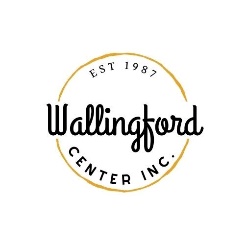 Tuesday, April 2, 2025 Wallingford Center Inc.128 Center Street Wallingford, CT 06492 5:30 pm in-person Present: Nikki Trocchio, Linda Adamo, Jason Michael, Nathaniel BottoneMike Brunjes, Leah Masella, Wes Krombel, Jeffery Knickerbocker arrived 5:44 pmAlison Cady, Chris Kingston, and Marge Abbagnaro arrived @ 6:50 pmStephanie Garcia (staff)Liz Davis (staff)Absent: Bruce Conroy, Nick Lombardi, Peter FordGuests: Theresa Cipriani, Andrea Serna Pedraza, Kristen & Amanda GilbrideKara Morrison (allnex)Nikki Trocchio called the meeting to order at 5:40 pm. Jeff Knickerbocker arrived at 5:44 pm and assumed the role of moderator.Mike Brunjes made a motion, which Chris seconded, to approve the March 5th meeting minutes. The motion passed by unanimous vote.Marge Abbagnaro-Treasurer presented the Treasure’s report.Leah Masella made a motion seconded by Alison Cady to approve the Treasurer’s report. The motion passed by unanimous vote.Liz Davis reviewed the Executive Director’s report. 
Stephanie Garcia reviewed her social media report.The Celebrate Wallingford Committee reported that the YMAC road race will remain on Sunday and that each vendor must provide a certificate of insurance.Liz Davis reported that 16 verbal commitments for the restaurant hop and 9 applications have been received.Linda Adamo reported that we received 9 photos for the puzzle project, and there was a discussion about how to acquire more photos.Wes Krombel and Nick Lombardi will lead landlord quarterly landlord meetings, with the next meeting to be held in June.Mike Brunjes made a motion, and Jason Michael seconded the formation of a Porch Fest committee to present recommendations on proceeding at a future meeting.Leah Masella made a motion and it was seconded by Nikki Trocchio to form a committee to create a presentation to the town council regarding hosting movie nights. Jason Michael will be the There was a brief discussion about where to hold the WCI annual meeting.Marge Abbagnaro made a motion, seconded by Jason Michael, to authorize the sale of cement barriers back to the Town.Liz Davis gave an update on her involvement with the Wallingford Plan of Conservation and Development.Marge Abbagnaro made a motion to adjourn at 7:17 pm, seconded by Chris Kingston, and passed by unanimous vote.Respectfully submitted,Mike BrunjesInterim Secretary